Принято на заседании 					«УТВЕРЖДАЮ»Совета Учреждения				    И.о. директора МБУ СШОР № 2                                                                                                                             Протокол № ___ от «___» _____ 20___г.	      «____» _________ 20___г.							        ________А.И. Бараболько«Мнение учтено»Председатель первичной профсоюзнойорганизации	«____» ________ 20___г.____________________ Н.Н. Антонова								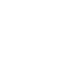 ПЛАНмероприятий, направленных на предотвращениедопинга в спорте и борьбу с нимМуниципального бюджетного учрежденияспортивная школа олимпийского резерва № 2на 2022 годЦЕЛЬ мероприятий Учреждения:- предотвращение допинга в спорте и борьба с ним;ЗАДАЧЕЙ мероприятий Учреждения является реализация мер по предотвращению допинга в спорте и борьбу с ним, включающих в себя:- ознакомление лиц, проходящих спортивную подготовку с локально-нормативными актами, связанными с осуществлением спортивной подготовки;- ознакомление лиц, проходящих спортивную подготовку с антидопинговыми правилами по соответствующему виду спорта;- ознакомление лиц, проходящих спортивную подготовку со сведениями о последствиях допинга в спорте для здоровья спортсменов;-  ознакомление лиц, проходящих спортивную подготовку об ответственности за нарушение антидопинговых правил.План антидопинговых мероприятийОтветственный за антидопинговую работу, зам. директора по СР						М.А. ДжиоеваЭтап спортивной подготовкиВид программыТемаСроки проведенияОтветственныйНачальная подготовкаВеселые старты«Честная игра»1 раз в год(январь)Зам. директора по СР - Джиоева М.А.,ст. тренеры:Пащенко Г.В.,Недоступов А.Б.,Федорова И.В., тренерыНачальная подготовкаТеоретическое занятие«Ценности спорта. Честная игра»1 раз в год(март)Ответственный за антидопинговое обеспечение в регионеНачальная подготовкаПроверка лекарственных препаратов (знакомство с международным стандартом «Запрещенный список»1 раз в год(апрель)Зам. директора по СР - Джиоева М.А.,ст. тренер отделенияПащенко Г.В.,Недоступов А.Б.,Федорова И.В., тренерыНачальная подготовкаАнтидопинговая викторина«Играй честно»По назначениюОтветственный за антидопинговое обеспечение в регионеНачальная подготовкаОнлайн обучение на сайте РУСАДА1 раз в год(май – июнь)Зам. директора по СР - Джиоева М.А.,тренеры,спортсмены Начальная подготовкаСеминар для тренеров1 раз в год(октябрь)Ответственный за антидопинговое обеспечение в регионе РУСАДА Начальная подготовкаРодительское собрание«Роль родителей в процессе формирования антидопинговой культуры»1 раз в год(ноябрь)Зам. директора по СР - Джиоева М.А.,ст. тренеры:Пащенко Г.В.,Недоступов А.Б.,Федорова И.В., тренеры Начальная подготовкаТренировочный этапВеселые старты«Честная игра»1 раз в год(февраль)Ст. тренер отделения:Пащенко Г.В.,Недоступов А.Б.,Федорова И.В., тренерыТренировочный этапОнлайн обучение на сайте РУСАДА1 раз в год(май-июнь)Зам. директора по СР - Джиоева М.А.,тренеры,спортсменыТренировочный этапАнтидопинговая викторина«Играй честно»По назначениюОтветственный за антидопинговое обеспечение в регионеТренировочный этапСеминар для спортсменов и тренеров1 раз в год(октябрь)Ответственный за антидопинговое обеспечение в регионе РУСАДА Тренировочный этапРодительское собрание«Роль родителей в процессе формирования антидопинговой культуры»1 раз в год(ноябрь)Зам. директора по СР - Джиоева М.А.,ст. тренеры:Пащенко Г.В.,Недоступов А.Б.,Федорова И.В., тренеры